Håndball Gutter og Jenter 9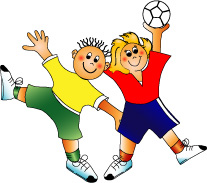 Har du lyst til å spille håndball? En ny håndball sesong er i gang og Kløfta ønsker å få startet opp et Jenter 9 lag og et Gutter 9 lag (født 2011).Laget skal være en sosial arena med fokus på kroppslig aktivitet med ball.Treningstidene vil være onsdager fra 18.00 til 19.00 i gymsalen på Åreppen barneskole.Oppstart vil være onsdag 28.august. Da vil det bli avholdt et foreldremøte mens barna trener.  Lagene vil være foreldredrevet, og vi vil trenge trenere og lagledere for gruppen. Trenere/Lagledere vil få tilbud om å delta på trenerkurs, samt oppfølging fra sportslig utvalg om det er ønskelig.Deltagergebyr er kr. 1000. pr. år.Betalings informasjon vil bli delt ut på 2.trening. Ingen aktivitet juni – august.  Det vil heller ikke være aktivitet ved skolenes ferier.  
Eventuelle spørsmål kan rettes til sportslig leder for de yngste:
Joachim Skovheim
Telefon: 416 12 344
Mail: joachim.skovheim@ringnes.noMerk: HåndballskoleMvhKløfta IL håndballgruppa
